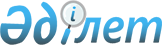 2023-2025 жылдарға арналған Мергенсай ауылдық округінің бюджеті туралыҚызылорда облысы Арал аудандық мәслихатының 2022 жылғы 26 желтоқсандағы № 351 шешімі.
      "Қазақстан Республикасының Бюджет кодексі" Қазақстан Республикасы Кодексінің 75-бабының 2-тармағына, "Қазақстан Республикасындағы жергілікті мемлекеттік басқару және өзін-өзі басқару туралы" Қазақстан Республикасы Заңының 6-бабының 2-7-тармағына сәйкес Арал аудандық мәслихаты ШЕШТІ:
      1. 2023-2025 жылдарға арналған Мергенсай ауылдық округінің бюджеті 1, 2 және 3-қосымшаларға сәйкес, оның ішінде 2023 жылға мынадай көлемдерде бекітілсін:
      1) кірістер – 55 650 мың теңге;
      салықтық түсімдер – 3 563 мың теңге;
      негізгі капиталды сатудан түскен түсімдер - 0;
      трансферттер түсімі – 52 087 мың теңге;
      2) шығындар – 56 921 мың теңге;
      3)таза бюджеттік кредиттеу – 0;
      бюджеттік кредиттер – 0;
      бюджеттік кредиттерді өтеу – 0;
      4)қаржы активтерімен жасалатын операциялар бойынша сальдо – 0;
      қаржы активтерін сатып алу - 0;
      мемлекеттік қаржы активтерін сатудан түсетін түсімдер - 0;
      5)бюджет тапшылығы (профициті) - - 1271 мың теңге;
      6) бюджет тапшылығын қаржыландыру (профицитін пайдалану) – 1271 мың теңге;
      қарыздар түсімі – 0;
      қарыздарды өтеу – 0;
      бюджет қаражатының пайдаланылатын қалдықтары – 1 271 мың теңге.
      Ескерту. 1-тармақ жаңа редакцияда - Қызылорда облысы Арал аудандық мәслихатының 17.11.2023 № 123 шешімімен (01.01.2023 бастап қолданысқа енгізіледі).


      2. 2023 жылға арналған Мергенсай ауылдықокругінің бюджетін атқару процесінде секвестрлеуге жатпайтын бюджеттік бағдарламалар тізбесі 4-қосымшаға сәйкес бекітілсін.
      3. Осы шешім 2023 жылғы 1 қаңтардан бастап қолданысқа енгізіледі. Мергенсай ауылдық округінің 2023 жылға арналған бюджеті
      Ескерту. 1-қосымша жаңа редакцияда - Қызылорда облысы Арал аудандық мәслихатының 17.11.2023 № 123 шешімімен (01.01.2023 бастап қолданысқа енгізіледі). Мергенсай ауылдық округінің 2024 жылға арналған бюджеті Мергенсай ауылдық округінің 2025 жылға арналған бюджеті 2023 жылға арналған Мергенсай ауылдық округі бюджетін атқару процесінде секвестрлеуге жатпайтын бюджеттік бағдарламалар тізбесі
					© 2012. Қазақстан Республикасы Әділет министрлігінің «Қазақстан Республикасының Заңнама және құқықтық ақпарат институты» ШЖҚ РМК
				
      Арал аудандық мәслихатының хатшысы

Б. Турахметов
Арал аудандық мәслихатының
2022 жылғы "26" желтоқсандағы
№ 351 шешіміне 1-қосымша
Санаты 
Санаты 
Санаты 
Санаты 
2023 жыл сомасы 
(мың теңге)
Сыныбы 
Сыныбы 
Сыныбы 
2023 жыл сомасы 
(мың теңге)
Ішкі сыныбы
Ішкі сыныбы
2023 жыл сомасы 
(мың теңге)
Атауы 
2023 жыл сомасы 
(мың теңге)
1
2
3
4
5
1. Кірістер
55 650
1
Салықтық түсімдер
3563
04
Меншiкке салынатын салықтар
3563
1
Мүлiкке салынатын салықтар
44
3
Жер салығы
24
4
Көлік құралдарына салынатын салық
3495
4
Трансферттердіңтүсімдері
52 087
02
Мемлекеттiк басқарудың жоғары тұрған органдарынан түсетiн трансферттер
52 087
3
Аудандардың (облыстық маңызы бар қаланың) бюджетінен трансферттер
52 087
Функционалдық топ
Функционалдық топ
Функционалдық топ
Функционалдық топ
2023 жыл сомасы
Бюджеттік бағдарламалардың әкімшісі
Бюджеттік бағдарламалардың әкімшісі
Бюджеттік бағдарламалардың әкімшісі
2023 жыл сомасы
Бағдарлама 
Бағдарлама 
2023 жыл сомасы
Атауы 
2023 жыл сомасы
2. Шығындар
56 921
01
Жалпы сипаттағы мемлекеттік қызметтер
37 321
124
Аудандық маңызы бар қала, ауыл, кент, ауылдық округ әкімінің аппараты
37 321
001
Аудандық маңызы бар қала, ауыл, кент, ауылдық округ әкімінің қызметін қамтамасыз ету жөніндегі қызметтер
37 321
05
Денсаулық сақтау 
142
124
Қаладағы аудан, аудандық маңызы бар қала, кент, ауыл, ауылдық округ әкімінің аппараты
142
002
Шұғыл жағдайларда сырқаты ауыр адамдарды дәрігерлік көмек көрсететін ең жақын денсаулық сақтау ұйымына дейін жеткізуді ұйымдастыру
142
07
Тұрғынүй-коммуналдықшаруашылық
1 615
124
Аудандық маңызы бар қала, ауыл, кент, ауылдық округ әкімінің аппараты
1 615
008
Елде мекендердегі көшелерді жарықтандыру
255
009
Елдi мекендердiң санитариясын қамтамасыз ету
260
011
Елді мекендерді абаттандыру мен көгалдандыру
1 100
08
Мәдениет, спорт, туризм және ақпараттық кеңістiк
16 145
124
Аудандық маңызы бар қала, ауыл, кент, ауылдық округ әкімінің аппараты
16 145
006
Жергілікті деңгейде мәдени-демалыс жұмысын қолдау
16 145
13
Басқалар
1 698
124
Аудандық маңызы бар қала, ауыл, кент, ауылдық округ әкімінің аппараты
1 698
040
Өңірлерді дамытудың 2025 жылға дейінгі мемлекеттік бағдарламасы шеңберінде өңірлерді экономикалық дамытуға жәрдемдесу бойынша шараларды іске асыруға ауылдық елді мекендерді жайластыруды шешуге арналған іс-шараларды іске асыру
1 698
3. Таза бюджеттік кредит беру
0
Бюджеттік кредиттер
0
5
Бюджеттік кредиттерді өтеу
0
4. Қаржы активтерімен жасалатын операциялар бойынша сальдо
0
Қаржы активтерін сатып алу
0
5. Бюджет тапшылығы (профициті)
- 1 271
6. бюджет тапшылығын қаржыландыру (профицитін 
пайдалану)
1 271
8
Бюджет қаражаты қалдықтарының қозғалысы
1 271
1
Бюджет қаражатының бос қалдықтары
1 271,5
01
Бюджет қаражатының бос қалдықтары
1 271,5
2
Есепті кезең соңындағы бюджет қаражатының қалдықтары
0,5
01
Есепті кезеңінің соңындағы бюджет қаражатының қалдықтары
0,5Арал аудандық мәслихатының
2022 жылғы "26" желтоқсандағы
№ 351 шешіміне 2-қосымша
Санаты 
Санаты 
Санаты 
Санаты 
2024 жыл сомасы (мың теңге)
Сыныбы 
Сыныбы 
Сыныбы 
2024 жыл сомасы (мың теңге)
Ішкі сыныбы
Ішкі сыныбы
2024 жыл сомасы (мың теңге)
Атауы 
2024 жыл сомасы (мың теңге)
1
2
3
4
5
1. Кірістер
58207
1
Салықтық түсімдер
3701
04
Меншiкке салынатын салықтар
3699
1
Мүлiкке салынатын салықтар
46
3
Жер салығы
25
4
Көлiк құралдарына салынатын салық
3628
05
Тауарларға, жұмыстарға және қызметтерге салынатын iшкi салықтар 
2
3
Табиғи және басқа да ресурстарды пайдаланғаны үшiн түсетiн түсiмдер
2
3
Негізгі капиталды сатудан түсетін түсімдер
22
03
Жерді және материалдық емес активтерді сату
22
1
Жерді сату
22
4
Трансферттердің түсімдері
54484
02
Мемлекеттiк басқарудың жоғары тұрған органдарынан түсетiн трансферттер
54484
3
Аудандардың (облыстық маңызы бар қаланың) бюджетінен трансферттер
54484
Функционалдық топ
Функционалдық топ
Функционалдық топ
Функционалдық топ
2024 жыл сомасы
Бюджеттік бағдарламалардың әкімшісі
Бюджеттік бағдарламалардың әкімшісі
Бюджеттік бағдарламалардың әкімшісі
2024 жыл сомасы
Бағдарлама 
Бағдарлама 
2024 жыл сомасы
Атауы 
2024 жыл сомасы
2. Шығындар
58207
01
Жалпы сипаттағы мемлекеттік қызметтер
38969
124
Аудандық маңызы бар қала, ауыл, кент, ауылдық округ әкімінің аппараты
38969
001
Аудандық маңызы бар қала, ауыл, кент, ауылдық округ әкімінің қызметін қамтамасыз ету жөніндегі қызметтер
38969
05
Денсаулық сақтау 
148
124
Қаладағы аудан, аудандық маңызы бар қала, кент, ауыл, ауылдық округ әкімінің аппараты
148
002
Шұғыл жағдайларда сырқаты ауыр адамдарды дәрігерлік көмек көрсететін ең жақын денсаулық сақтау ұйымына дейін жеткізуді ұйымдастыру
148
07
Тұрғын үй-коммуналдық шаруашылық
539
124
Аудандық маңызы бар қала, ауыл, кент, ауылдық округ әкімінің аппараты
539
008
Елде мекендердегі көшелерді жарықтандыру
266
009
Елдi мекендердiң санитариясын қамтамасыз ету
273
08
Мәдениет, спорт, туризм және ақпараттық кеңістiк
18551
124
Аудандық маңызы бар қала, ауыл, кент, ауылдық округ әкімінің аппараты
18551
006
Жергілікті деңгейде мәдени-демалыс жұмысын қолдау
18551
3. Таза бюджеттік кредит беру
0
Бюджеттік кредиттер
0
5
Бюджеттік кредиттерді өтеу
0
4. Қаржы активтерімен жасалатын операциялар бойынша сальдо
0
Қаржы активтерін сатып алу
0
5. Бюджет тапшылығы (профициті)
0
6. бюджет тапшылығын қаржыландыру (профицитін пайдалану)
0Арал аудандық мәслихатының
2022 жылғы "26" желтоқсандағы
№ 351 шешіміне 3-қосымша
Санаты 
Санаты 
Санаты 
Санаты 
2025 жыл сомасы (мың теңге)
Сыныбы 
Сыныбы 
Сыныбы 
2025 жыл сомасы (мың теңге)
Ішкі сыныбы
Ішкі сыныбы
2025 жыл сомасы (мың теңге)
Атауы 
2025 жыл сомасы (мың теңге)
1
2
3
4
5
1. Кірістер
63387
1
Салықтық түсімдер
3831
04
Меншiкке салынатын салықтар
3829
1
Мүлiкке салынатын салықтар
48
3
Жер салығы
26
4
Көлiк құралдарына салынатын салық
3755
05
Тауарларға, жұмыстарға және қызметтерге салынатын iшкi салықтар 
2
3
Табиғи және басқа да ресурстарды пайдаланғаны үшiн түсетiн түсiмдер
2
3
Негізгі капиталды сатудан түсетін түсімдер
23
03
Жерді және материалдық емес активтерді сату
23
1
Жерді сату
23
4
Трансферттердің түсімдері
59533
02
Мемлекеттiк басқарудың жоғары тұрған органдарынан түсетiн трансферттер
59533
3
Аудандардың (облыстық маңызы бар қаланың) бюджетінен трансферттер
59533
Функционалдық топ
Функционалдық топ
Функционалдық топ
Функционалдық топ
2025жыл сомасы
Бюджеттік бағдарламалардың әкімшісі
Бюджеттік бағдарламалардың әкімшісі
Бюджеттік бағдарламалардың әкімшісі
2025жыл сомасы
Бағдарлама 
Бағдарлама 
2025жыл сомасы
Атауы 
2025жыл сомасы
2. Шығындар
63387
01
Жалпы сипаттағы мемлекеттік қызметтер
41204
124
Аудандық маңызы бар қала, ауыл, кент, ауылдық округ әкімінің аппараты
41204
001
Аудандық маңызы бар қала, ауыл, кент, ауылдық округ әкімінің қызметін қамтамасыз ету жөніндегі қызметтер
41204
05
Денсаулық сақтау 
153
124
Қаладағы аудан, аудандық маңызы бар қала, кент, ауыл, ауылдық округ әкімінің аппараты
153
002
Шұғыл жағдайларда сырқаты ауыр адамдарды дәрігерлік көмек көрсететін ең жақын денсаулық сақтау ұйымына дейін жеткізуді ұйымдастыру
153
07
Тұрғын үй-коммуналдық шаруашылық
558
124
Аудандық маңызы бар қала, ауыл, кент, ауылдық округ әкімінің аппараты
558
008
Елде мекендердегі көшелерді жарықтандыру
275
009
Елдi мекендердiң санитариясын қамтамасыз ету
283
08
Мәдениет, спорт, туризм және ақпараттық кеңістiк
21472
124
Аудандық маңызы бар қала, ауыл, кент, ауылдық округ әкімінің аппараты
21472
006
Жергілікті деңгейде мәдени-демалыс жұмысын қолдау
21472
3. Таза бюджеттік кредит беру
0
Бюджеттік кредиттер
0
5
Бюджеттік кредиттерді өтеу
0
4. Қаржы активтерімен жасалатын операциялар бойынша сальдо
0
Қаржы активтерін сатып алу
0
5. Бюджет тапшылығы (профициті)
0
6. бюджет тапшылығын қаржыландыру (профицитін пайдалану)
0Арал аудандық мәслихатының
2022 жылғы "26" желтоқсандағы
№ 351 шешіміне 4-қосымша
№
Атауы
Денсаулық сақтау
Ерекше жағдайларда сырқаты ауыр адамдарды дәрігерлік көмек көрсететін ең жақын денсаулық сақтау ұйымына жеткізуді ұйымдастыру